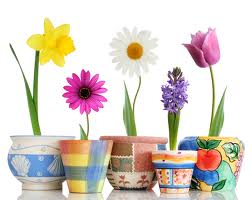 VILKAVIŠKIO VAIKŲ LOPŠELIS-DARŽELIS „PASAKA“TVIRTINUDirektorėDainora Daniliauskienė2018-03-302018 M. BALANDŽIO MĖNESIO VEIKLOS PLANAS2018-03-30Vilkaviškis________________________________Eil. Nr.Renginio pavadinimasDataAtsakingasBendrųjų ir vadybinių kompetencijų tobulinimas. Edukacija.Bendrųjų ir vadybinių kompetencijų tobulinimas. Edukacija.Bendrųjų ir vadybinių kompetencijų tobulinimas. Edukacija.Bendrųjų ir vadybinių kompetencijų tobulinimas. Edukacija.Respublikinė konferencija švietimo įstaigų vadovams „Švietimas šiandien: pokyčiai, iššūkiai, aktualijos“4 d.10 val.DirektorėDainora DaniliauskienėSeminaras-praktikumas ikimokyklinio ugdymo mokyklų ir bendro ugdymo mokyklų ikimokyklinio ir priešmokyklinio ugdymo grupių auklėtojų padėjėjams „Ikimokyklinio ugdymo pedagogikos ir psichologijos teorinių ir praktinių žinių pagrindai“4 d.10 val.Direktorės pavaduotoja ugdymuiVilija BulevičienėSeptintasis Lietuvos ikimokyklinio ugdymo įstaigų „PASAKA“ susitikimas- metodinė diena „Į vaiką orientuotos ugdymo aplinkos kūrimas“26 d.DirektorėDainora DaniliauskienėAuklėtojosDaiva BurdulienėLina BlažaitienėRenginiai, projektinė veikla.Renginiai, projektinė veikla.Renginiai, projektinė veikla.Renginiai, projektinė veikla.Rytmetis „Velykų pasaka“. Gražiausių Velykų švenčių akimirkų apžvalga – filmuotos medžiagos, fotografijų peržiūra, dalinimasis. Parodos „Velykų medis“ aptarimas6 d.Meninio ugdymo pedagogėsEdita AndriulionienėNeringa MikulytėGrupių auklėtojosVilkaviškio kultūros centre vaikiškos knygos šventė „Kur takelis pasuka, rasi gražią pasaką“Susitikimas su knygos „Laimė yra lapė“ kūrėja Evelina Daciūte11 d.12 val.DirektorėDainora DaniliauskienėDirektorės pavaduotoja ugdymuiVilija Bulevičienė„Paukštelių“, „Meškučių“, „Kiškučių“, „Pelėdžiukų“ grupių auklėtojosMarijampolės savivaldybės ikimokyklinio ugdymo įstaigų ir pradinių mokyklų bendruomenių kūrybinis projektas „Poezijos paukštė“ ir ilgiausios vaikų piešinių ir poezijos knygos „Mano gimtieji namai – Marijampolė“ kūrimasOrganizatorius Marijampolės lopšelis-darželis „Šypsenėlė“13 d.DirektorėDainora DaniliauskienėDirektorės pavaduotoja ugdymuiVilija BulevičienėMeninio ugdymo pedagogėEdita AndriulionienėKauno teatriuko „Smagumėlis“ viešnagėSpektaklis „Mergaitė Doli saldainių šalyje“18 d.11 val.Direktorės pavaduotoja ugdymuiVilija BulevičienėMeninio ugdymo pedagogėEdita AndriulionienėVilkaviškio viešojoje bibliotekoje 18-oji Nacionalinė Bibliotekų savaitė „Kartu mes kuriame ateitį“Nuotraukų konkursas „Aš ir knyga“23-28 d.Direktorės pavaduotoja ugdymuiVilija BulevičienėPriešmokyklinio ugdymo grupių auklėtojosIkimokyklinio ugdymo įstaigų ir bendrojo ugdymo mokyklų ikimokyklinio ugdymo grupių šventė „Vaikystės takeliu 2018“26 d.10 val.Direktorės pavaduotoja ugdymuiVilija BulevičienėMeninio ugdymo pedagogėsEdita AndriulionienėNeringa Mikulytė„Meškučių“ grupės auklėtojosRespublikinis ikimokyklinis muzikinio ugdymo projektas „Dainuoju gimtinei“, skirtas Lietuvos 100-mečiui paminėtiOrganizatorius Klaipėdos lopšelis-darželis „Puriena“26 d.Direktorės pavaduotoja ugdymuiVilija BulevičienėMeninio ugdymo pedagogėEdita AndriulionienėGrupės auklėtojaVida GrigaitienėTarptautiniai eTwinning projektai„Sveikatos keliu ženkime kartu“„Together for our world“ (Kartu mūsų pasauliui)Sausio-birželiomėnesiaiPriešmokyklinio ugdymo pedagogėDaiva BurdulienėKonsultavimas, informavimas, veiklos stebėsena.Konsultavimas, informavimas, veiklos stebėsena.Konsultavimas, informavimas, veiklos stebėsena.Konsultavimas, informavimas, veiklos stebėsena.Ugdymo organizavimas priešmokyklinio ugdymo grupėseVisą mėnesįDirektorėDainora DaniliauskienėDirektorės pavaduotoja ugdymuiVilija BulevičienėIndividualios pedagogų konsultacijos kvalifikacijos tobulinimo (si), programų rengimo, gerosios patirties sklaidos klausimaisVisą mėnesįDirektorėDainora DaniliauskienėDirektorės pavaduotoja ugdymuiVilija BulevičienėAtaskaitos, žinios, informacija.Ataskaitos, žinios, informacija.Ataskaitos, žinios, informacija.Ataskaitos, žinios, informacija.Specialiojo ugdymo grupių vaikų lankymo suvestinės pateikimas31 d.Direktorės pavaduotoja ugdymuiVilija BulevičienėVaikų lankomumo apskaitos tabelių suvestinė31 d.Grupių auklėtojos Direktorės pavaduotoja ugdymuiVilija BulevičienėSocialines pašalpas gaunančių šeimų sąrašo pateikimas31 d.Socialinė pedagogėEdita MozūraitienėRefleksija.Refleksija.Refleksija.Refleksija.Pasidalijimas gauta informacija iš kursų, seminarų, mokymųVisąmėnesįDirektorėDainora DaniliauskienėDirektorės pavaduotoja ugdymuiVilija Bulevičienė